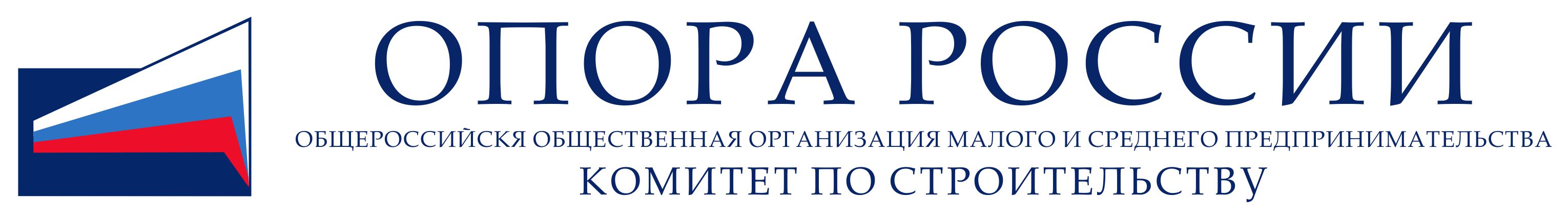 ФАС России: реклама новостроек в отсутствие заключения контролирующего органа разрешена, если первый договор участия в долевом строительстве заключен до 1 января 2017г.ФАС России письмом № АК/92228/16 от 30.12.2016г. дала разъяснения в части запрета распространять рекламу, связанную с привлечением денежных средств участников долевого строительства, в отсутствие заключения контролирующего органа о соответствии застройщика требованиям закона.  Согласно законодательству о рекламе запрещается распространять рекламу, связанную с привлечением денежных средств участников долевого строительства, в случае отсутствия:разрешения на строительство;государственной регистрации права собственности или права аренды, субаренды на земельный участок, на котором осуществляется строительство;заключения о соответствии застройщика и проектной декларации требованиям, установленным законом.При этом, согласно законодательству о долевом строительстве, если застройщик в установленном порядке заключил договор участия в долевом строительстве с первым участником долевого строительства многоквартирного дома и (или) иного объекта недвижимости до 01 января 2017г., то ему не требуется получать заключение контролирующего органа. Исходя из системной связи законодательства о рекламе и законодательства о долевом строительстве ФАС пришел к выводу о том, что реклама, связанная с привлечением денежных средств участников долевого строительства, допускается при отсутствии заключения о соответствии застройщика и проектной декларации требованиям, в случае если государственная регистрация первого договора участия в долевом строительстве многоквартирного дома и (или) иного объекта недвижимости осуществлена до 1 января 2017г.  Позиция ФАС основывается на нормах части 3 статьи 6  Федерального закона от 03.07.2016 N 304-ФЗ «О внесении изменений в Федеральный закон «Об участии в долевом строительстве многоквартирных домов и иных объектов недвижимости и о внесении изменений в некоторые законодательные акты Российской Федерации» и части 2, 2.1 статьи 19 Федерального закона от 22.12.2004 №214-ФЗ «Об участии в долевом строительстве многоквартирных домов и иных объектов недвижимости и о внесении изменений в некоторые законодательные акты Российской Федерации». 127473, Россия, Москва, Суворовская площадь, д. 1, тел.: 7 (495) 660 2111, факс: 7 (495) 725 8191e-mail: stroiteli@opora.ru   www.opora.ru